Павлодар қаласының білім беру бөлімі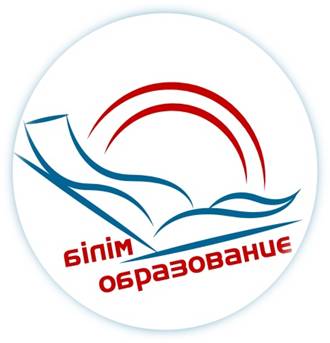                                                                                                      Бекітемін                                                                           Әдістемелік кабинетінің                                                                                                      меңгерушісі 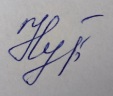                                                                                  Ш.Нурахметова ҚАЛАЛЫҚ СЕМИНАР БАҒДАРЛАМАСЫ«Білім мазмұнын жаңарту жағдайындағы мектепке дейінгі ұйымның жас әдіскер мектебі» ЖОБАСЫТақырыбы: «Тәрбиеленушілердің ата-аналарымен серіктестік қарым-қатынас саласындағы педагогтердің кәсіби құзыреттілігі»ПРОГРАММА ГОРОДСКОГО СЕМИНАРА ПРОЕКТ «Школа молодого методиста дошкольной организации в условиях обновления содержания образования» 
Тема:  "Профессиональная компетентность педагогов в сфере партнерского  взаимодействия с родителями воспитанников"Павлодар қ., 2023, сәуірӨткізу күні: 2023 жылғы  27 сәуір, 10.00-11.30Семинарды ұйымдастырушы:   ЖШС «Smart kid» сәбилер бақшасы, әдіскер: Жукова Ольга Владимировна Тіркелу уақыты:  9. 30-10.00Форматы: тәжірибемен алмасуМодератор: Н.Қ.Нұрғалиева., Павлодар қаласы білім беру бөлімінің әдіскеріСеминардың мақсаты: Тәрбиеленушілердің ата-аналарымен серіктестік қарым-қатынас саласындағы педагогтердің кәсіби құзыреттілігін арттыру.Дата проведения:  27.04.2023, 10.00-11.30Организатор семинара: ТОО Ясли-сад  «Smart kid», методист: Жукова Ольга Владимировна Регистрация: 9. 30-10.00 Формат: обмен опытом  Модератор: Нургалиева Н.К., методист отдела образования г.ПавлодараЦель семинара: Повышение профессиональной компетентности педагогов в области организации взаимодействия с родителями воспитанников.10.00-10.0510.00-10.05Кіріспе сөзБағдарламамен танысуЖас әдіскер мектебіНургалиева Нургуль Кайроллаевна, Павлодар қаласы білім беру бөлімінің әдіскері10.05-10.1010.05-10.10Бөбекжайдың визит картасыСеливанова Екатерина Валерьевна, «Smart kid» сәбилер бақшасының директорыПЕДАГОГИКАЛЫҚ ТӘЖІРИБЕНІ ТАРАТУПЕДАГОГИКАЛЫҚ ТӘЖІРИБЕНІ ТАРАТУПЕДАГОГИКАЛЫҚ ТӘЖІРИБЕНІ ТАРАТУПЕДАГОГИКАЛЫҚ ТӘЖІРИБЕНІ ТАРАТУ10.10-10.30«Педагогтің ата-аналармен қарым-қатынас саласындағы кәсіби құзыреттілігі».Педагогикалық жағдайды шешу.«Педагогтің ата-аналармен қарым-қатынас саласындағы кәсіби құзыреттілігі».Педагогикалық жағдайды шешу.Жукова Ольга Владимировна, «Smart kid» сәбилер бақшасының әдіскері 10.30-10.40«Мектепке дейіңгі мекемедегі педагог - психолгтың ата-аналармен қолайлы психоэмоционалды климатты қамтамасыз ету үшін өзара әрекеттесуі»«Мектепке дейіңгі мекемедегі педагог - психолгтың ата-аналармен қолайлы психоэмоционалды климатты қамтамасыз ету үшін өзара әрекеттесуі»Кобец Оксана Михайловна, «Smart kid» сәбилер бақшасының педагог-психологы 10.40-11.00«Топта ойын ортасын құру, ата-аналармен бірлесіп жұмыс істеу»Метепалды даярлық тобына экскурсия. «Топта ойын ортасын құру, ата-аналармен бірлесіп жұмыс істеу»Метепалды даярлық тобына экскурсия. Филатова Марина Геннадьевна, Мейрханова Сагира Сарсембайевна – «Smart kid» сәбилер бақшасының мектепалды даярлық тобының тәрбиешілері 11.00-11.30«Табиғат білгірлері» атты экологиялық  интеллектуалды-ойын-сауық жекпе-жегі(ата-аналар-балалар)«Табиғат білгірлері» атты экологиялық  интеллектуалды-ойын-сауық жекпе-жегі(ата-аналар-балалар)Савушкина Галина Анатольевна – «Smart kid» сәбилер бақшасының тәрбиешісі, Катусенко Наталия Николаевна – музыкалық жетекші, Смаилова Анар Кайкеновна – қазақ тілі мұғалімі 11.30-11.35Қатысушылармен диалог өткізуҚатысушылармен диалог өткізуНургалиева Нургуль Кайроллаевна, Павлодар қаласы білім беру бөлімінің әдіскері11.35-11.45Рефлексия.Рефлексия.Қатысушылар10.00-10.0510.00-10.05Вступительное слово знакомство с программой Школы молодого методистаНургалиева Нургуль Кайроллаевна, методист отдела образования г. Павлодара10.05-10.1010.05-10.10Визитная карточка  ясли-садаСеливанова Екатерина Валерьевна, директор  ясли-сада «Smart kid»ТРАНСЛЯЦИЯ  ПЕДАГОГИЧЕСКОГО ОПЫТА ТРАНСЛЯЦИЯ  ПЕДАГОГИЧЕСКОГО ОПЫТА ТРАНСЛЯЦИЯ  ПЕДАГОГИЧЕСКОГО ОПЫТА ТРАНСЛЯЦИЯ  ПЕДАГОГИЧЕСКОГО ОПЫТА 10.10-10.30«Профессиональная компетентность педагога в сфере общения с родителями воспитанников».Решение педагогических ситуаций.«Профессиональная компетентность педагога в сфере общения с родителями воспитанников».Решение педагогических ситуаций.Жукова Ольга Владимировна, методист ясли-сада «Smart kid»10.30-10.40«Взаимодействие  педагога-психолога с родителями по   обеспечению благоприятного психо-эмоционального климата  в ДУ»«Взаимодействие  педагога-психолога с родителями по   обеспечению благоприятного психо-эмоционального климата  в ДУ»Кобец Оксана Михайловна, педагог-психолог  ясли-сада «Smart kid»10.40-11.00«Создание игровой среды в группе, совместная работа с родителями».Экскурсия в группу предшкольной подготовки.«Создание игровой среды в группе, совместная работа с родителями».Экскурсия в группу предшкольной подготовки.Филатова Марина Геннадьевна, Мейрханова Сагира Сарсембайевна – воспитатели группы предшкольной подготовки  ясли-сада «Smart kid»11.00-11.30Экологический   интеллектуально-развлекательный поединок «Знатоки природы»(родители-дети)Экологический   интеллектуально-развлекательный поединок «Знатоки природы»(родители-дети)Савушкина Галина Анатольевна – воспитатель, Катусенко Наталия Николаевна – музыкальный руководитель, Смаилова Анар Кайкеновна – учитель казахского языка ясли-сада «Smart kid»11.30-11.35Диалог с участниками. Диалог с участниками. Нургалиева Нургуль Кайроллаевна, методист отдела образования г.Павлодара11.35-11.45Рефлексия.Рефлексия.Участники